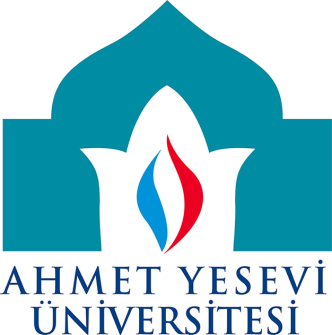 AHMET YESEVİ ÜNİVERSİTESİBİLGİSAYAR MÜHENDİSLİĞİ LİSANSTOZD - 202BİLİM TARİHİHAZIRLAYANHASAN AYGIR - 142132079Öğretim GörevlisiGüray AlparBilimin İcadı (David Wootton)Dünyanın en önemli bilim tarihçilerinden David Wootton’a göre “Yaşadığımız dünya, beklenebileceğinden çok daha gençtir.” David Wootton, insanlığın iki yüz bin yıl önce ortaya çıktığını ve tarım sayesinde yerleşik düzene geçtiği Neolitik Devrimin de on iki bin ile yedi bin yıl önce yaşandığını söylüyor. Fakat Neolitik Devrim’den sonra değişim hızı yavaşlamış ve barutun ve matbaanın icadıyla birlikte1492’de Amerika kıtasının keşfi bu değişimi hızlandırmıştır. David Wootton kitabında ağırlıklı olarak; çağdaş bilimin, göklerde değişimin mümkün olduğunun görüldüğü 1572 yılı ile renklerin kaynağının ışıkta olduğunun anlaşıldığı 1704 yılları arasında icat edilerek evrildiği tezini ortaya atıyor. Bu sürecin, dönemin dillerine de yansıdığını savunuyor. Wootton, tezini temellendirmek için sadece bu tarihlerin arasına değil, öncesine ve sonrasına da bakıyor. Aslında bilim devrimi fikri oldukça yeni. Wootton’a göre bilim devrimi tek bir dönüştürücü süreç ve bu süreç birçok defa tekrarlanan bir değişimden ziyade ‘örtüşen ve iç içe geçen birkaç ayrı değişim türünün’ bir birikimi. Bu örtüşme ve iç içelik ise 1572-1704 yılları arasında icat edilmiş. Böylece bilgiye ait bir dil oluşarak modern bilimsel düşünce tarzının kültürümüze yerleşme süreci tamamlanmış. Nitekim bu dilin oluşumu ve diğer dönemleri etkilemesi Bilim Devrimi’nin kilit noktası. Bu nedenle Wootton, dönemlerin dillerine bakarak kültürel değişimi incelemekte. Bütün bu gelişmeler yasalarla örülü bir dünyada yaşadığımızı ve insan aklının bu yasaları açıklayabildiğini göstermekte. Wootton, Montaigne’in bilime karşı mesafesini çağına göre uygun bulmakla birlikte günümüzde bu şüpheciliğin sona erdiğini ve Bilim Devrimi’nin devam ettiğini açıklıyor. Düşünce insanlarından yapılan alıntılarla, renkli resimleriyle, sonundaki uzun notları ve devasa kaynakçasıyla kitap, evrene kıyasla pek genç kalan insan türünün bilimle ilişkisini anlatıyor. Öte yandan bir bilim insanı titizliğiyle bugünün bilgisinin gelecekteki nesillere yetersiz geleceğini, onların daha fazla bilgiye ulaşacağını öngörmekte. Bilimin ne bir mucize ne de gereksiz bir uğraş olduğunu belirterek şöyle sesleniyor: “İnsan DNA’sındaki dizilişleri çözebiliyor ve sözgelimi diyabete yol açan genetik mutasyonları saptayabiliyoruz. Bir parçacık hızlandırıcısı kurabiliyoruz. Eğer bilgilerimiz tamamen yanlış olsaydı, bu şeyleri yapamazdık.”